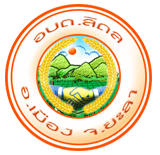 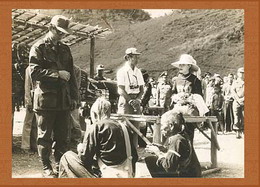 อนาคตทำนายได้ทุกสิ่งทุกอย่าง ที่เกิดที่เป็นอยู่แก่เราในวันนี้ย่อมมีต้นเรื่องมาก่อน ต้นเรื่องนั้นคือ เหตุ สิ่งที่ได้รับคือ ผลและผลที่ท่านมีความรู้อยู่ขณะนี้จะเป็นเหตุให้เกิดผลอย่างอื่นต่อไปอีกคือ ทำให้สามารถใช้ความรู้ที่มีอยู่ทำงานที่ต้องการได้แล้วการทำงานของท่าน ก็จะเป็นเหตุให้เกิดผลอื่นๆต่อเนื่องกันไปอีก ไม่หยุดยั้งดังนั้นที่พูดกันว่า ให้พิจารณาเหตุผลให้ดีนั้นกล่าวอีกนัยหนึ่งก็คือ ให้พิจารณาการกระทำหรือกรรมของตนให้ดีนั่นเองคนเราโดยมากมักนึกว่า อนาคตจะเป็นอย่างไรเราทราบไม่ได้แต่ที่จริงเราย่อมจะทราบได้บ้างเหมือนกันเพราอนาคต ก็คือ ผลของการกระทำในปัจจุบันพระบรมราโชวาทในพิธีพระราชทานปริญญาบัตรจุฬาลงกรณ์มหาวิทยาลัย ๘ กรกฎาคม ๒๕๑๙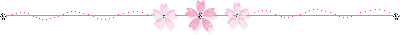 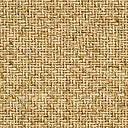 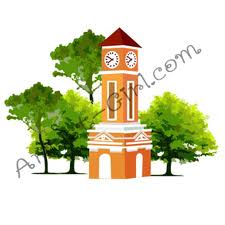 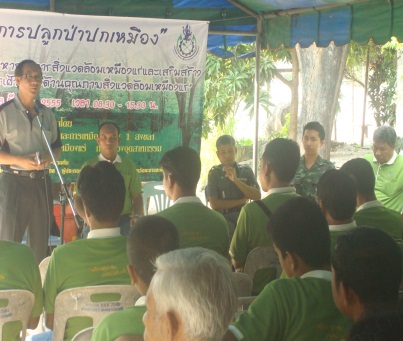 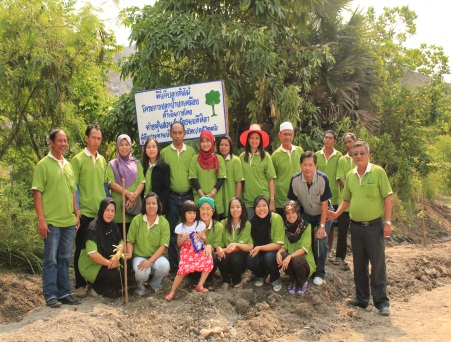 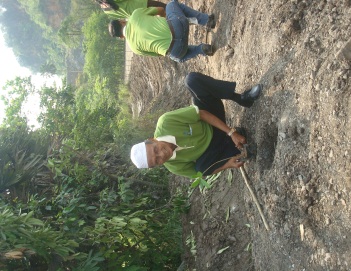 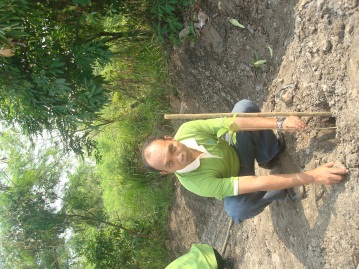 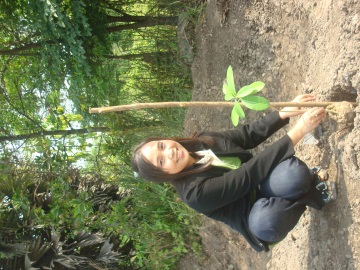 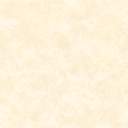 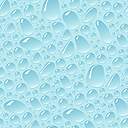 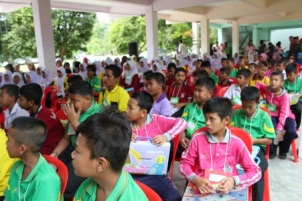 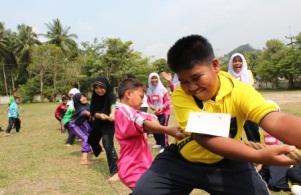 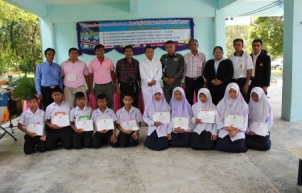 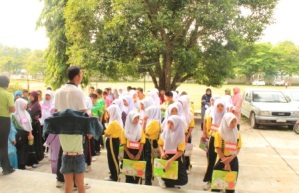 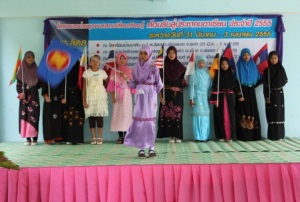 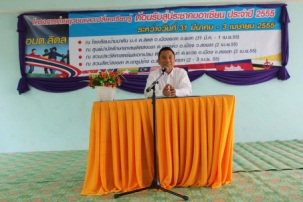 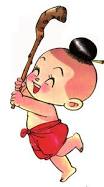 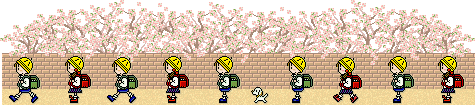 ประชาสัมพันธ์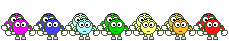 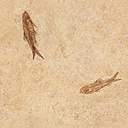 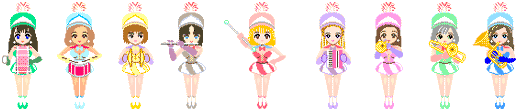 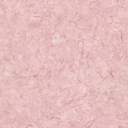 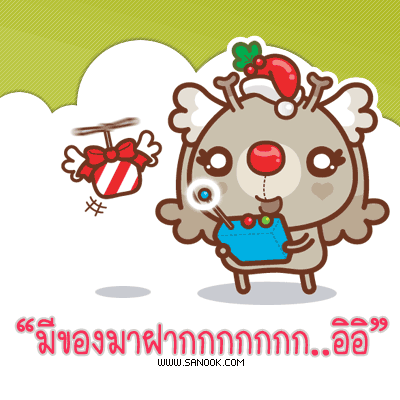 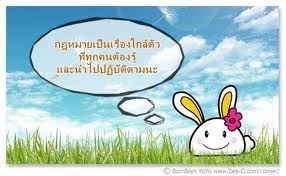 